Produktspesifikasjon forToalettanlegg (243)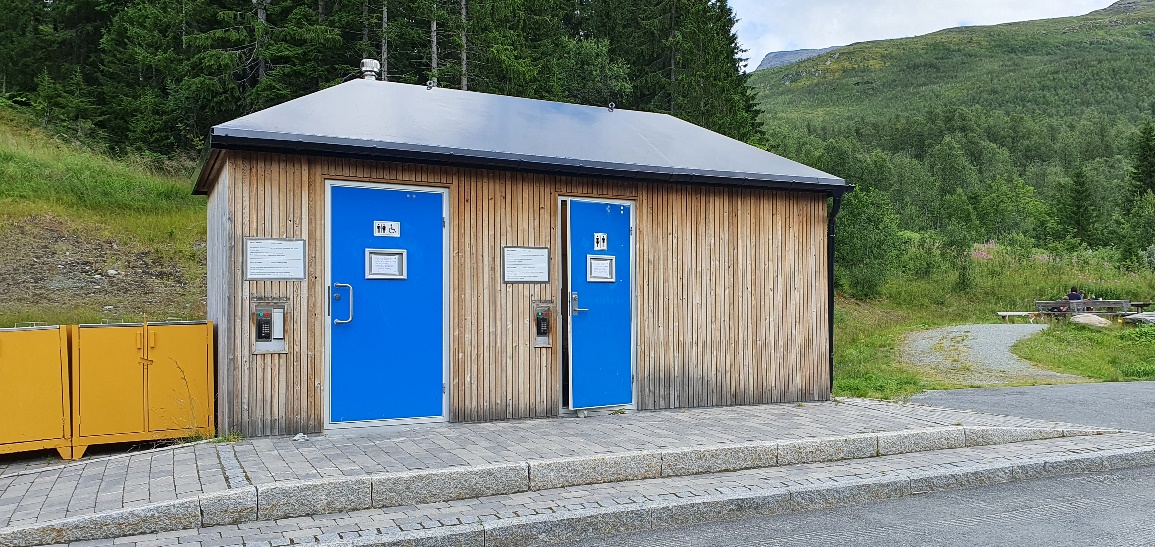 Figur 1	Toalettanlegg (Foto: Randi Skoglund, Statens vegvesen)InnledningDette er en produktspesifikasjon for vegobjekttypen Toalettanlegg i NVDB. Produktspesifikasjon er oppdatert i henhold til Datakatalogversjon 2.35.Sist oppdatert dato: 2023.12.18.Om vegobjekttypen Tabell 2-1 gir generell informasjon om vegobjekttypen hentet fra Datakatalogen.Tabell 2-1	Informasjon om vegobjekttypenBruksområder Tabell 3-1 gir oversikt over viktige bruksområder for NVDB-data. Det er markert hvilke av disse som er aktuelle for denne vegobjekttypen. I noen tilfeller er det gitt mer utfyllende informasjon.Tabell 3-1	Oversikt over bruksområderRegistreringsregler med eksemplerRegistreringsreglerNedenfor presenteres regler for registrering av data knyttet til gjeldende vegobjekttype. For noen regler er det i kolonne til høyre referert til utfyllende eksempler.Eksempler Toalettanlegg Toalettanlegg med to toalett Enkelt toalettanleggToalettanlegg i privat bygg Universell utforming av toalett Stedfesting av toalettanlegg Relasjoner Nedenfor er det listet opp relasjoner som kan settes opp mellom Toalettanlegg og andre vegobjekttyper. Som alternativ til begrepet relasjon benyttes «mor-datter», «assosiasjoner» og «tillatt sammenheng». Det vises både relasjoner der Toalettanlegg inngår som morobjekt og der Toalettanlegg inngår som datterobjekt. Det skilles mellom følgende relasjonstyper: 1 – Komposisjon – Komp - Består av/er del av
2 – Aggregering – Agr - Har/tilhører
3 – Assosiasjon – Asso - Har tilkoplet/er koplet til«B inf A» angir om det er krav til at stedfestingen til vegnettet for datterobjekt skal være innenfor stedfesting til morobjekt. «Delvis» betyr at utstrekning må være innenfor, men sideposisjon og/eller feltkode kan avvike.Mulige morobjekterTabell 5-1	Mulige «morobjekt» for vegobjekttypeMulige datterobjekterTabell 5-2	Mulige «datterobjekt» for vegobjekttype EgenskapstyperI det følgende beskrives egenskapstyper tilhørende aktuell vegobjekttype. Vi skiller på standard egenskapstyper og geometriegenskapstyper.Standard egenskapstyperEgenskapstyper som ikke er geometriegenskapstyper regnes som standard egenskapstyper. Disse gir utfyllende informasjon om vegobjektet. Tabell 6-1 gir oversikt over alle standard egenskapstypene tilhørende Toalettanlegg. Tabell 6-1	Oversikt over egenskapstyper med tilhørende tillatte verdierGeometriegenskapstyper (egengeometri)Geometriegenskapstyper er definert for å holde på egengeometrien til et vegobjekt. Vi skiller på punkt-, linje/kurve- og flategeometri. Nøyaktighetskrav som er oppgitt i tilknytning til geometri er generelle krav til nøyaktighet for data i NVDB. Disse nøyaktighetskravene kan overstyres av spesifikke krav inngått i en kontrakt om leveranse av data til NVDB, f.eks. i en driftskontrakt eller i en utbyggingskontrakt.  Geometriegenskapstyper tilhørende Toalettanlegg er vist i Tabell 6-2.Tabell 6-2	GeometriegenskapstyperUML-modellRelasjoner (mor-datter)UML-diagram viser relasjoner til andre vegobjekttyper.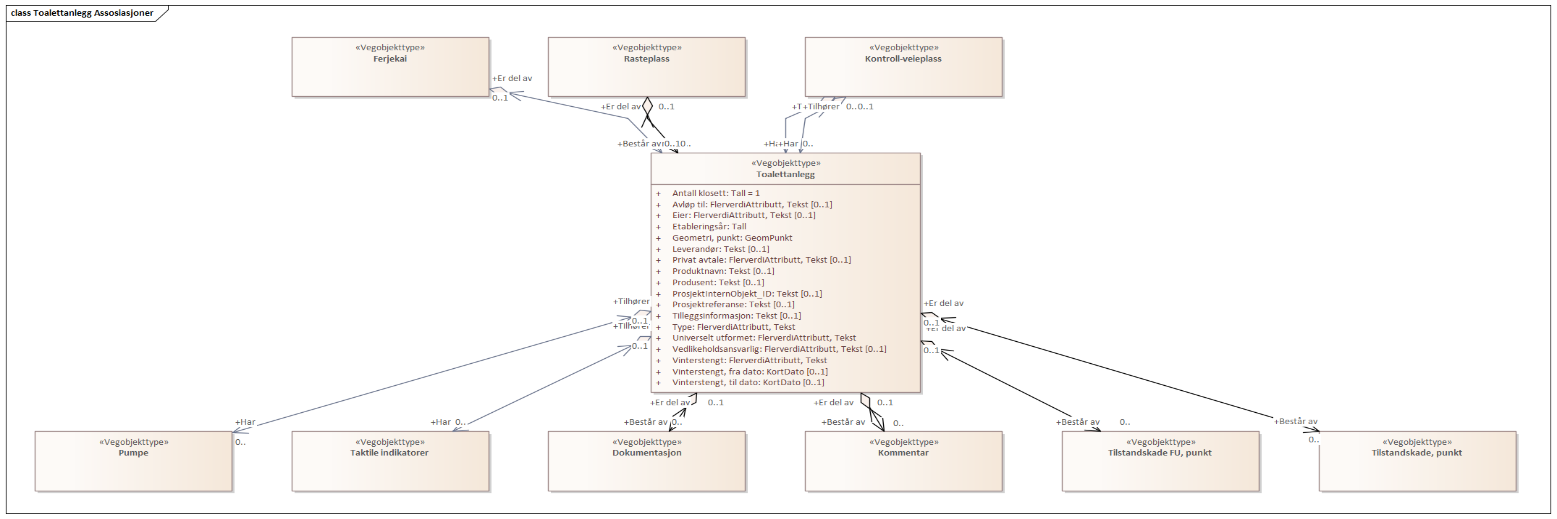 BetingelserUML-diagram viser egenskaper med betingelser.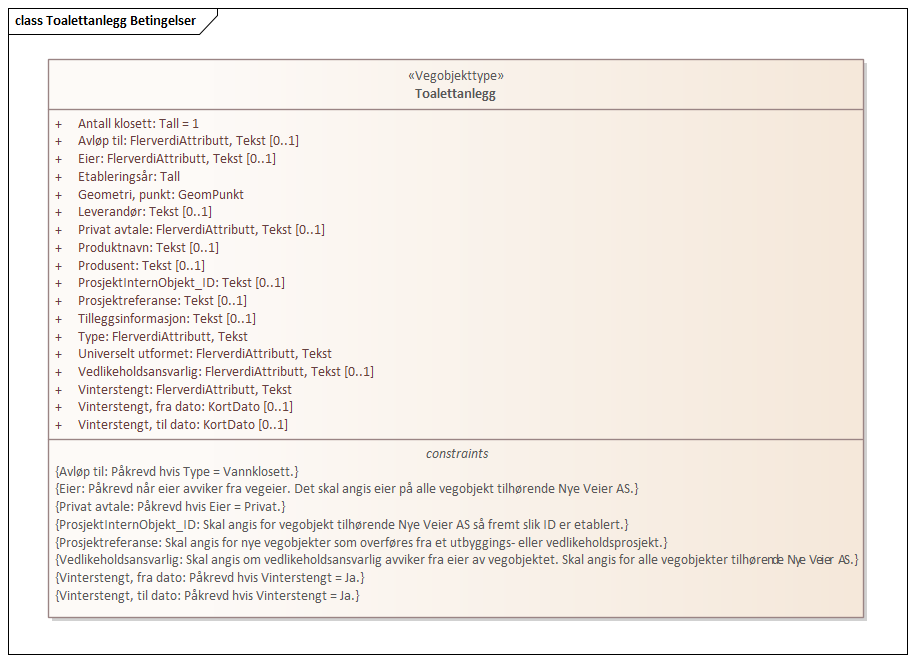 Tillatte verdierUML-diagram viser egenskaper med tillatte verdier.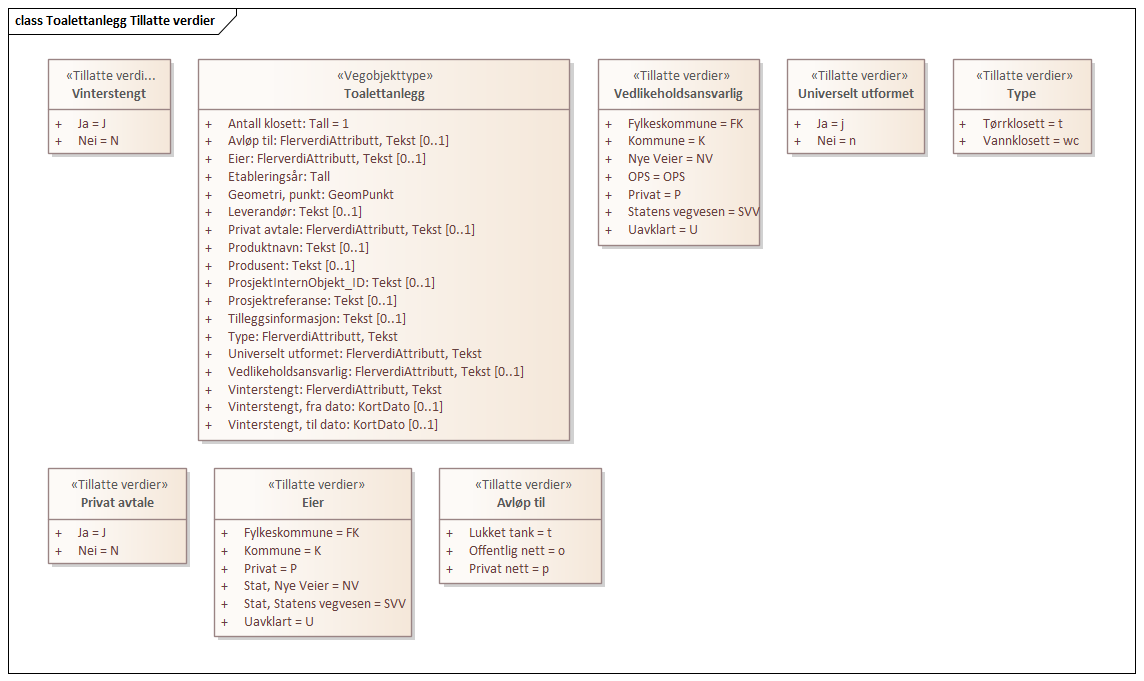 Navn vegobjekttypeToalettanleggDefinisjonEtt eller flere rom i en bygning med ett eller flere klosett/toalettskåler/pissoarer.Representasjon i vegnettetPunktKategoritilhørighetKategori 2 - Nasjonale data 2SideposisjonsrelevantKanKjørefeltrelevant:NeiKrav om morobjektNeiKan registreres på konnekteringslenkeNeiBruksområdeRelevantUtfyllende informasjonNTP - OversiktsplanleggingXVegnett - navigasjonStatistikk BeredskapSikkerhetITSVTS – InfoXInformasjon benyttes i Vegvesen trafikkKlima – MiljøVegliste – framkommelighetDrift og vedlikeholdXAnnet bruksområdeNr.Nr.RegelEks.1GenereltaEn forekomst av vegobjekttype Toalettanlegg i NVDB gjenspeiler et konkret toalettanlegg ute langs vegen.  Eksempler viser ulike varianter av Toalettanlegg og hvordan disse skal registreres. 4.2.14.2.24.2.32Omfang – hva skal registreresaAlle toalettanlegg på veger med vegkategori = europaveg, riksveg eller fylkesveg, skal registreres i NVDB.  bObjekttypen kan også registreres på øvrig vegnett.cKategori-3 data knyttet til toalettanlegg registreres ut fra vegeiers egne behov.4.2.43Forekomster – oppdeling ved registreringaEt toalettanlegg skal registreres som ett vegobjekt med en NVDBID, det skal ikke deles opp. bDet skal registreres et toalettanlegg for hver bygning som inneholder toaletter, ikke ett toalettanlegg for hvert toalett i samme bygning.cI tilfeller der det er to ulike bygninger som inneholder toalettanlegg, skal dette registreres som to toalettanlegg.4EgengeometriaEt toalettanlegg skal ha egengeometri, punkt som geometrisk representerer objektet.   bDette punktet måles inn ved senter en av toalettanleggets inngangsdører.  4.2.25EgenskapsdataaDet framkommer av oversikten i kapittel 6.1 hvilke egenskapstyper som kan angis for denne vegobjekttypen. Her framkommer det også hvilken informasjon som er absolutt påkrevd (1), påkrevd (2), betinget (3) og opsjonell (4). I kapittel 7.3 finnes UML-modell som gir oversikt over egenskaper og tilhørende tillatte verdier.4.2.5bEgenskapstypene Vinterstengt, fra dato og Vinterstengt, til dato angir måned og dato (mmdd) for når toalettanlegget vinterstenges og når det åpnes for sesongen et normalår. Som dato er det tilstrekkelig å legge inn 1. eller 15. i aktuell måned.6RelasjoneraDet framkommer av kapittel 5 hvilke relasjoner vegobjekttype kan inngå i. I kapittel 7.1 finnes UML-modell som gir oversikt over relasjonerbToalettanlegg som står på Rasteplass (39) eller Ferjekai (64) skal koples opp som datterobjekt til henholdsvis rasteplass eller ferjekai. 7Lignende vegobjekttyper i DatakatalogenaBygget som toalettanlegget ligger i registreres som Bygning (65) dersom det er vegeier som eier eller har vedlikeholdsansvar for dette bygget.8Stedfesting til vegnettet i NVDB aToalettanlegg skal registreres på vegtrasenivå.bToalettanlegg stedfestes som et punkt til vegnettet.cToalettanlegg skal knyttes til samme veg som rasteplassen eller ferjekaia det er koblet til.4.2.6dToalettanlegg som skal driftes og/eller vedlikeholdes i driftskontrakt, må være stedfestet til en veg som ligger i det aktuelle kontraktsområdet.Eksempelet viser ett toalettanlegg i Lavangsdalen med tre toalett. Punktet som representerer toalettanlegget måles inn ved senter en av toalettanleggets inngangsdører, markert med rød prikk. Toalettanlegget ligger på rasteplass og skal være datterobjekt til rasteplassen.  Bygget som toalettanlegget ligger i eies og vedlikeholdes av vegeier. En må derfor registrere bygningen i NVDB. Bruksområde for denne bygningen er sanitær-/toalettanlegg.Eksempelet viser ett toalettanlegg i Lavangsdalen med tre toalett. Punktet som representerer toalettanlegget måles inn ved senter en av toalettanleggets inngangsdører, markert med rød prikk. Toalettanlegget ligger på rasteplass og skal være datterobjekt til rasteplassen.  Bygget som toalettanlegget ligger i eies og vedlikeholdes av vegeier. En må derfor registrere bygningen i NVDB. Bruksområde for denne bygningen er sanitær-/toalettanlegg.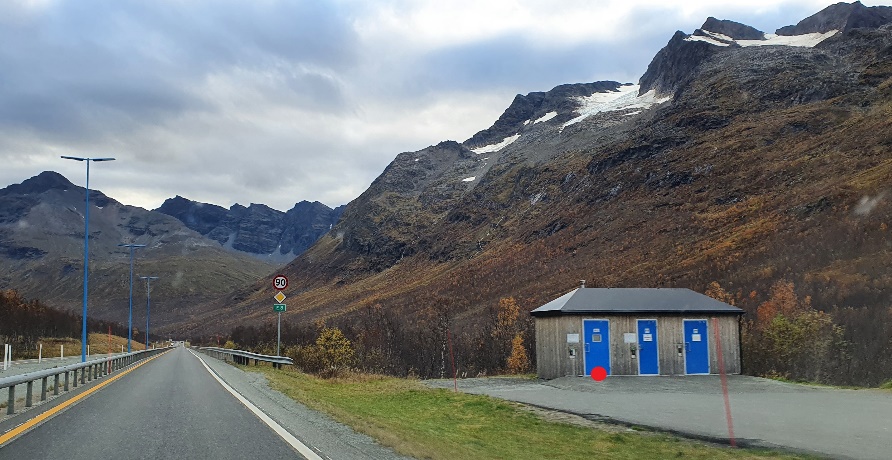 EGENSKAPSDATA:- Type = Vannklosett- Antall klosett = 3 stk- Universelt utformet = Ja- Avløp til = Lukket tank- Vinterstengt = Nei- Privat avtale = Nei- Etableringsår = 2015- Eier = Stat, Statens vegvesen- Vedlikeholdsansvarlig = Statens vegvesenFoto: Randi Skoglund, Statens vegvesenEGENSKAPSDATA:- Type = Vannklosett- Antall klosett = 3 stk- Universelt utformet = Ja- Avløp til = Lukket tank- Vinterstengt = Nei- Privat avtale = Nei- Etableringsår = 2015- Eier = Stat, Statens vegvesen- Vedlikeholdsansvarlig = Statens vegvesenEksempelet viser ett toalettanlegg med to toalett. Det er tre innganger her, men bare to toalett.  Den midterste inngangen fører inn til tømmeanlegg for bobil. Punktet som representerer toalettanlegget måles inn ved senter en av toalettanleggets inngangsdører, markert med rød prikk.  Tømmeanlegg for bobil skal registres som Service (110).Eksempelet viser ett toalettanlegg med to toalett. Det er tre innganger her, men bare to toalett.  Den midterste inngangen fører inn til tømmeanlegg for bobil. Punktet som representerer toalettanlegget måles inn ved senter en av toalettanleggets inngangsdører, markert med rød prikk.  Tømmeanlegg for bobil skal registres som Service (110).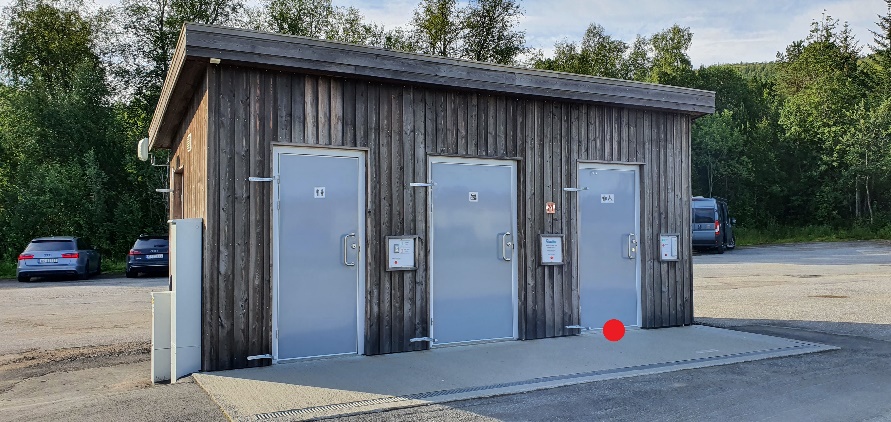 EGENSKAPSDATA:- Type = Vannklosett- Antall klosett = 2 stk- Universelt utformet = Ja- Avløp til = Offentlig nett *- Vinterstengt = Nei- Eier = Stat, Statens vegvesen- Vedlikeholdsansvarlig = Statens vegvesen*anslagFoto: Randi Skoglund, Statens vegvesen EGENSKAPSDATA:- Type = Vannklosett- Antall klosett = 2 stk- Universelt utformet = Ja- Avløp til = Offentlig nett *- Vinterstengt = Nei- Eier = Stat, Statens vegvesen- Vedlikeholdsansvarlig = Statens vegvesen*anslagEksempelet viser enkelt toalettanlegg. Dette toalettanlegget er vinterstengt fra 15. oktober til 1. mai.   Eksempelet viser enkelt toalettanlegg. Dette toalettanlegget er vinterstengt fra 15. oktober til 1. mai.   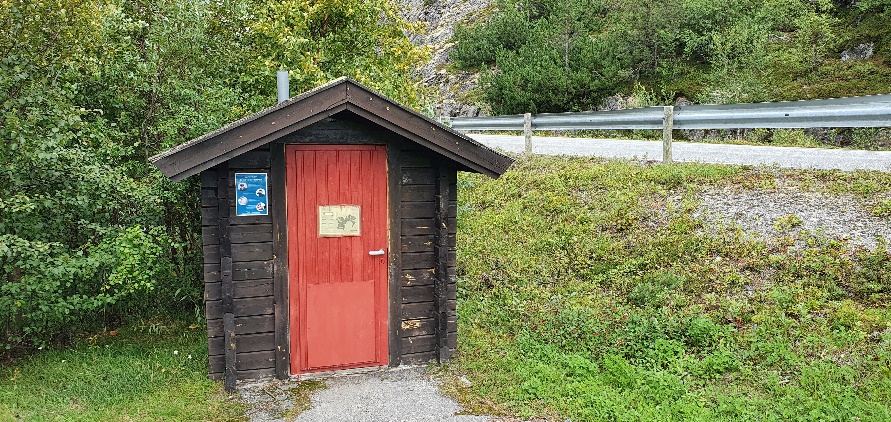 EGENSKAPSDATA:- Type = Tørrklosett- Antall klosett = 1 stk- Universelt utformet = Ja- Vinterstengt = Ja- Vinterstengt, fra dato = 1015- Vinterstengt, til dato = 0501Foto: Randi Skoglund, Statens vegvesen EGENSKAPSDATA:- Type = Tørrklosett- Antall klosett = 1 stk- Universelt utformet = Ja- Vinterstengt = Ja- Vinterstengt, fra dato = 1015- Vinterstengt, til dato = 0501Eksempelet viser toalettanlegg i privat bygning.  Dette toalettanlegget er tilknyttet ferjekai.  Eksempelet viser toalettanlegg i privat bygning.  Dette toalettanlegget er tilknyttet ferjekai.  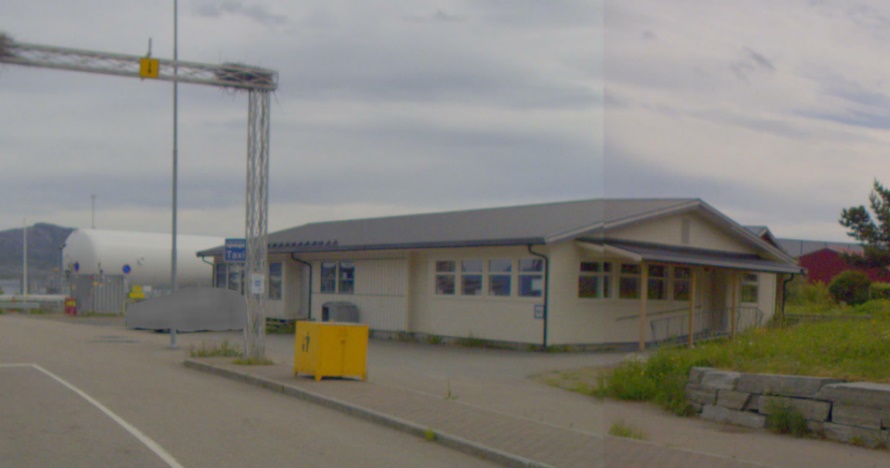 EGENSKAPSDATA:- Type = Vannklosett- Antall klosett = 5 stk- Universelt utformet = Nei- Avløp til = Offentlig nett *- Vinterstengt = Nei- Privat avtale = Ja *- Tilleggsinformasjon = HC toalett ikke i henhold til krav.- Eier = Privat- Vedlikeholdsansvarlig = Privat* anslagFoto: Vegbilde, Statens vegvesen EGENSKAPSDATA:- Type = Vannklosett- Antall klosett = 5 stk- Universelt utformet = Nei- Avløp til = Offentlig nett *- Vinterstengt = Nei- Privat avtale = Ja *- Tilleggsinformasjon = HC toalett ikke i henhold til krav.- Eier = Privat- Vedlikeholdsansvarlig = Privat* anslagStatens vegvesens veiledning for universell utforming av veger og gater beskriver universell utforming av toalett (kap. 7.8)Anbefalt utforming Krav til utforming av toaletter i bygninger med krav om universell utforming, stilles i § 12-9 i byggteknisk forskrift.Statens vegvesens veiledning for universell utforming av veger og gater beskriver universell utforming av toalett (kap. 7.8)Anbefalt utforming Krav til utforming av toaletter i bygninger med krav om universell utforming, stilles i § 12-9 i byggteknisk forskrift.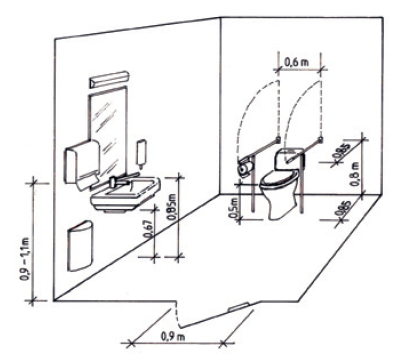 Innvendige mål • 2,25 x 2,65 cm innendørs mål i toalettrom • Snusirkel for rullestol 160x160 cm • Passasjebredde dør 90 cm • Fritt sideareal på høyre og venstre side av toalett 90 cm • Passasjebredde mellom toalett og vask 90 cm Høyder • Toalettsete: 50 cm høyde • Speil og utstyr: 90 cm høyde • Plass under vask: 67 cm • Oppfellbare armstøtter, på begge sider av toalettet  Figuren viser toalett med anbefalte mål for universell utforming.Foto: Statens vegvesens veiledning for Universell utforming av veger og gater, Håndbok V129Innvendige mål • 2,25 x 2,65 cm innendørs mål i toalettrom • Snusirkel for rullestol 160x160 cm • Passasjebredde dør 90 cm • Fritt sideareal på høyre og venstre side av toalett 90 cm • Passasjebredde mellom toalett og vask 90 cm Høyder • Toalettsete: 50 cm høyde • Speil og utstyr: 90 cm høyde • Plass under vask: 67 cm • Oppfellbare armstøtter, på begge sider av toalettet  Figuren viser toalett med anbefalte mål for universell utforming.Eksempelet viser toalettanlegg med to toalett.  Den røde prikken viser at toalettanlegget er målt inn med et punkt som ligger ved senter en av toalettanleggets inngangsdører.  Toalettanlegget ligger på rasteplass og det skal stedfestes til samme vegnett som rasteplassen.  I dette tilfelle en sideanleggsdel, markert med blå prikk.Eksempelet viser toalettanlegg med to toalett.  Den røde prikken viser at toalettanlegget er målt inn med et punkt som ligger ved senter en av toalettanleggets inngangsdører.  Toalettanlegget ligger på rasteplass og det skal stedfestes til samme vegnett som rasteplassen.  I dette tilfelle en sideanleggsdel, markert med blå prikk.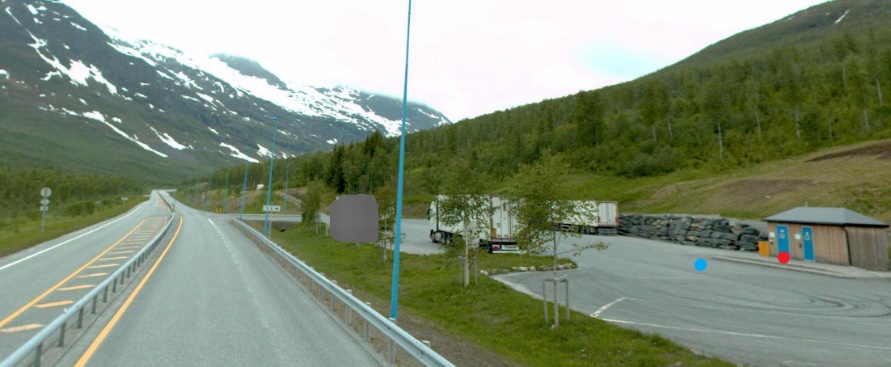 EGENSKAPSDATA:- Type = Vannklosett- Antall klosett = 2 stk- Universelt utformet = Ja- Avløp til = Lukket tank- Vinterstengt = Nei- Eier = Stat, Statens vegvesen- Vedlikeholdsansvarlig = Statens vegvesenFoto: Vegbilde, Statens vegvesen EGENSKAPSDATA:- Type = Vannklosett- Antall klosett = 2 stk- Universelt utformet = Ja- Avløp til = Lukket tank- Vinterstengt = Nei- Eier = Stat, Statens vegvesen- Vedlikeholdsansvarlig = Statens vegvesenMorobjektMorobjektRelasjonstypeRelasjonstypeDatterobjektDatterobjektRelasjonsinfoRelasjonsinfoIdNavnIdNavnIdNavnB inf AId39Rasteplass1Komp243ToalettanleggDelvis13564Ferjekai1Komp243ToalettanleggNei195244Kontroll-/veieplass2Aggr243ToalettanleggNei2251MorobjektMorobjektRelasjonstypeRelasjonstypeDatterobjektDatterobjektRelasjonsinfoRelasjonsinfoIdNavnIdNavnIdNavnB inf AId243Toalettanlegg1Komp297KommentarJa395243Toalettanlegg1Komp761Tilstand/skade, punktJa1102243Toalettanlegg1Komp762Tilstand/skade FU, punktJa1124243Toalettanlegg1Komp446DokumentasjonJa1486243Toalettanlegg2Aggr859Taktile indikatorerNei2105243Toalettanlegg2Aggr85PumpeNei2239EgenskapstypenavnTillatt verdiDatatypeViktighetBeskrivelseIDTypeFlerverdiAttributt, Tekst2: PåkrevdAngir hvilken type toalett det er i toalettanlegget.1217• Vannklosett3819• Tørrklosett3820Antall klosettTall2: PåkrevdAngir hvor mange klosett/toalettskåler/pissoarer det er til sammen på toalettanlegget.2217Universelt utformetFlerverdiAttributt, Tekst2: PåkrevdAngir om det finnes universelt utformet toalett på toalettanlegget.2083• Ja3544• Nei3582Avløp tilFlerverdiAttributt, Tekst3: Betinget, se 'merknad registrering'Angir hvor avløpet føres. (Ikke aktuelt for tørrklosett). Merknad registrering: Påkrevd hvis Type = Vannklosett.3987• Offentlig nett4996• Lukket tank4997• Privat nett8191VinterstengtFlerverdiAttributt, Tekst2: PåkrevdAngir om toalettanlegg er vinterstengt.12840• Ja22261• Nei22262Vinterstengt, fra datoKortDato3: Betinget, se 'merknad registrering' Angir måned og dato (mmdd) for når toalettanlegget vinterstenges i et normalår. Merknad registrering: Påkrevd hvis Vinterstengt = Ja.12841Vinterstengt, til datoKortDato3: Betinget, se 'merknad registrering'Angir måned og dato (mmdd) for når toalettanlegget er vinterstengt til i et normalår. Merknad registrering: Påkrevd hvis Vinterstengt = Ja.12842Privat avtaleFlerverdiAttributt, Tekst3: Betinget, se 'merknad registrering'Angir om det finnes avtale med privat eier om bruk av toalett. Merknad registrering: Påkrevd hvis Eier = Privat.9285• Ja12961• Nei12962EtableringsårTall2: PåkrevdAngir hvilket år vegobjektet ble etablert på stedet.10375ProdusentTekst4: OpsjonellAngir navn på produsent/fabrikant av vegobjektet.9446ProduktnavnTekst4: OpsjonellAngir produktnavn for toalettene. Produktnavn kan inneholde modellnavn, typebetegnelse, typenummer og ev. serienummer.9448LeverandørTekst4: OpsjonellAngir navn på firma som har levert vegobjektet.9447TilleggsinformasjonTekst4: OpsjonellSupplerende informasjon om vegobjektet som ikke framkommer direkte av andre egenskapstyper, f.eks. utfyllende informasjon om toalettanlegg. Kan f.eks. være ang. tilgjengelighet, eierforhold osv.10735ProsjektreferanseTekst3: Betinget, se 'merknad registrering'Referanse til prosjekt. Det benyttes samme prosjektreferanse som på tilhørende Veganlegg (VT30). Benyttes for lettere å kunne skille nye data fra eksisterende data i NVDB. Merknad registrering: Skal angis for nye vegobjekter som overføres fra et utbyggings- eller vedlikeholdsprosjekt.11111ProsjektInternObjekt_IDTekst3: Betinget, se 'merknad registrering'Objektmerking. Unik innenfor tilhørende vegprosjekt. Merknad registrering: Skal angis for vegobjekt tilhørende Nye Veier AS så fremt slik ID er etablert.12352EierFlerverdiAttributt, Tekst3: Betinget, se 'merknad registrering'Angir hvem som er eier av vegobjektet. Merknad registrering: Påkrevd når eier avviker fra vegeier. Det skal angis eier på alle vegobjekt tilhørende Nye Veier AS.4523• Stat, Statens vegvesen5352• Stat, Nye Veier18585• Fylkeskommune10695• Kommune5354• PrivatEier kan f.eks. være bensinstasjon, kafe, gatekjøkken etc.5353• UavklartVerdi benyttes inntil det er avklart hvem som er eier (ingen verdi tolkes som at vegeier er eier).17594VedlikeholdsansvarligFlerverdiAttributt, Tekst3: Betinget, se 'merknad registrering'Angir hvem som er ansvarlig for vedlikehold av vegobjektet. Merknad registrering: Skal angis om vedlikeholdsansvarlig avviker fra eier av vegobjektet. Skal angis for alle vegobjekter tilhørende Nye Veier AS.5808• Statens vegvesen8203• Nye Veier18722• Fylkeskommune19917• OPS18851• Kommune8229• Privat8255• Uavklart17696NavnGeometri, punktID Datakatalogen4868DatatypeGeomPunktBeskrivelseGir punkt som geometrisk representerer objektet.Viktighet2: PåkrevdGrunnrissSenter en av toalettanleggets inngangsdører.HøydereferanseTerreng.Krav om HrefNeiNøyaktighets-krav Grunnriss (cm)100 cmNøyaktighets-kravHøyde (cm)